OŚWIADCZENIEo odstąpieniu od umowy świadczenia usług dotyczących treści cyfrowych na odległość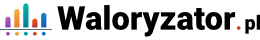 Nazwa Konta Użytkownika w serwisie waloryzator.pl:Dane Usługobiorcy: Imię i nazwisko / Firma i przedstawiciel firmyAdres (ulica, kod, poczta):Tel.e-mailSkładam oświadczenie o skorzystaniu z prawa odstąpienia od umowy świadczenia usług dotyczących treści cyfrowych na odległość bez podawania przyczyny w terminie do 14 dni od daty jej zawarcia.Składam oświadczenie o skorzystaniu z prawa odstąpienia od umowy świadczenia usług dotyczących treści cyfrowych na odległość bez podawania przyczyny w terminie do 14 dni od daty jej zawarcia.Składam oświadczenie o skorzystaniu z prawa odstąpienia od umowy świadczenia usług dotyczących treści cyfrowych na odległość bez podawania przyczyny w terminie do 14 dni od daty jej zawarcia.Nr konta bankowego, na które będą zwracane środki Nr konta bankowego, na które będą zwracane środki Data wypełnienia oświadczeniaData wypełnienia oświadczeniaPodpis zgłaszającego (tylko, jeżeli oświadczenie jest przesyłane w wersji papierowej)Podpis zgłaszającego (tylko, jeżeli oświadczenie jest przesyłane w wersji papierowej)